CONNEXT: Marialle ja Mohamedille tukea tarjollaTaustaksi AmmattilaiselleNämä tehtävät ovat osa CONNEXT for inclusion -hankkeen ”Orientaatio ja ohjaus” tehtäväkokonaisuutta. Niiden tavoitteena on esitellä uusille opiskelijoille oppilashuoltopalveluja toiminnallisesti. Metropolia Ammattikorkeakoulun terveydenhoitajaopiskelijat kehittivät alkuperäiset tehtävät projektityönään yhteistyössä Omnian kanssa.Pelitehtäviä saa vapaasti kopioida ja muokata itselle sopiviksi.Lisätietoja hankkeesta löytyy www.connextforinclusion.eu/fi.Orientaatio pelaajalleMaria ja Mohammed ovat uusia opiskelijoita Omnian valma-koulutuksessa. Omnia ei ole heille vielä tuttu ja tietotulva ensimmäisten päivien aikana tuntuu hurjalta. Ehkä voisitte etsiä ratkaisuja Mariaa ja Mohammedia mietityttäviin kysymyksiin yhdessä?Pelin taustakuva: Pixabay/WokandapixKenen puoleen kääntyä?YHDISTÄ PARITJoskus orientaatiopäivien yhteydessä oppilashuollon työntekijät esittäytyivät. Kaikkien nimet eivät kuitenkaan jääneet Mohamedin mieleen. Yhdistäkää yhdessä ryhmänne kanssa työntekijä ja tilanne, jossa kyseiseltä työntekijältä tai taholta voi saada apua. Löydä terveydenhoitajaVALOKUVATEHTÄVÄMarialla on päänsärkyä ja hän kuulee, että koulun terveydenhoitaja voisi ehkä auttaa häntä. Selvittäkää, missä on terveydenhoitajan työhuone ja kävelkää sinne. Selvittäkää myös, milloin terveydenhoitajalle voi mennä juttelemaan ilman ajanvarausta.Ottakaa kuva kyltistä, johon vastaanottoaika on kirjoitettu.Kiitos vastauksesta! Maria kiittää avusta.Milloin kotiin sairastamaan?VALINTATEHTÄVÄ Maria löytää terveydenhoitajan luo ja keskustelee hänen kanssaan, milloin on syytä jäädä kotiin lepäämään. Miettikää yhdessä, mitä eri tilanteissa tulisi tehdä. Valitkaa alta ne vaihtoehdot, jolloin on parempi jäädä aamulla kotiin sairastamaan tai lähteä koulusta kesken päivän lepäämään.Kuume
- Nyt kotiin lepäämään peiton alle. Muista juoda runsaasti!Vilu 
- Oletko lähtenyt kouluun liian vähillä vaatteilla tänään? Voit jatkaa koulupäivää. Pukeudu seuraavana koulupäivänä lämpimämmin.Lievä korvakipu
- Voit odottaa kivun ohi menemistä ja jatkaa koulupäivää. Kylmä ulkoilma voi aiheuttaa ohimenevä korvakipua, joka helpottaa sisätiloihin tullessa. Jos kipu pahenee, eikä mene ohi 1-2 päivässä särkylääkkeellä tai siihen liittyy muita oireita (kuume, huimaus, korvan vuoto tai punoitus), käy näyttämässä korvia terveysasemalla.Oksennustauti
- Nyt äkkiä kotiin! Huolehdi runsaasta juomisesta ja levosta!Pääkipu
- Käy ulkona kävelemässä välitunnilla, ja kokeile syödä ja juoda. Voit myös ottaa särkylääkkeen. Jos kipu ei helpota ja koulussa olo tuntuu vaikealta, käy juttelemassa terveydenhoitajan luona. Hän ohjaa sinut tarvittaessa kotiin.Kurkkukipu
- Voit juoda jotain lämmintä (esim. hunajateetä) välitunnilla ja jatkaa koulupäivää. Olet ehkä tulossa flunssaan. Älä harrasta muutamaan päivään raskasta liikuntaa, juo lämmintä juomaa ja pukeudu lämpimästi. Näin kurkkukipu ei välttämättä pahene flunssaksi.Lisää energiaa koulupäiväänVIDEOTEHTÄVÄEnsimmäisinä viikkoina on ollut niin paljon uuden oppimista, että Mohamedin pää ja hartiat ovat kipeät, ja hän tuntee olonsa väsyneeksi. Menkää ulos (pysykää koulun alueella). Keksikää jokin venyttely- tai urheiluliike, jonka toteutukseen tarvitaan kaksi henkilöä ja joka voisi antaa Mohamedille ja teille kaikille lisää energiaa.Kuvatkaa liikkeestä video ja lisätkää se pelialustalle. (Kasvojen ei tarviste näkyä!)Kiitos vastauksesta! Mohamedin olo helpottuu varmasti näillä ohjeilla.Avulias erityisopettajaVALINTATEHTÄVÄKoulun erityisopettaja vierailee luokassa ja Mohamedin mielestä hän vaikuttaa tosi kivalta ja avuliaalta.Missä tilanteissa Mohamed ja muut opiskelijat voivat kääntyä erityisopettajan puoleen?Luen hitaammin kuin muut.
- Oikein! Erityisopettaja osaa auttaa lukemisen vaikeuksissa.Luokan edessä puhuminen jännittää todella paljon.
- Hienoa! Tärkeää, että kerrot asiasta jollekkin koulun ammattilaiselle, jolloin voitte yhdessä pohtia, mikä voisi auttaa jännittämiseen. Voit myös kertoa asiasta suoraan koulun psyklogille. Hän osaa auttaa parhaiten, jos sinulla on sosiaalisiin tilanteisiin liittyvää pelkoa.Tehtävien aloittaminen on vaikeaa.
- Oikein! Jos tehtäviä on vaikea aloittaa, kerro siitä opettajallesi. Hän ohjaa sinut tarvittaessa erityisopettajan luo.Haluan edistyä opinnoissani nopeammin kuin muu ryhmä.
- Jos tämä tilanne tulee eteen, kannattaa jutella oman opettajan kanssa.Tunnilla keskittyminen on vaikeaa.
- Oikein! Erityisopettaja osaa auttaa keskittymiseen liittyvissä vaikeuksissa.Esittele psykologiVIDEO- TAI AUDIOTEHTÄVÄMarian luokkatoveri kertoo ohimennen olleensa alakuloinen, jopa masentunut. Hän ei kuitenkaan halua mennä juttelemaan koulupsykologin kanssa, koska hänen mielestään se on vain sairaita varten. Miettikää ryhmässä, miksi psykologin kanssa juttelu voi olla hyvä idea ja miten Maria voisi vakuuttaa luokkatoverinsa. Tehkää parhaista perusteistanne video tai äänitiedosto ja tallentakaa se tähän.Maria kiittää ideointiavustanne!Apua raha-asioihinKUVATEHTÄVÄMohammed ei tiedä, miten toimia Kelan etuuksien kanssa. Kuulemma kuraattori voisi neuvoa häntä tässä asiassa. Menkää oppilaitoksenne verkkosivuille ja etsikää kuraattorin yhteystiedot.Ottakaa yhteystiedoista kuvakaappaus (screenshot) ja tallentakaa ne tänne.Kiitos vastauksesta! On tärkeää, että Mohammed ottaa rahahuolet puheeksi jonkun koulun ammattilaisen kanssa. Yleensä kuraattorin tehtäviin kuuluu auttaa raha-asioihin ja etuuksiin liittyvissä asioissa.Mitä opintoja valita?VALINTATEHTÄVÄMaria on joutunut olemaan useamman päivän pois koulusta ja on nyt hämmentynyt, mitä opintoja hänen kannattaisi valita.Jos ryhmänne kohtaa saman tilanteen, kenen puoleen kannattaisi kääntyä? Valitse alla olevasta listasta henkilö, joka osaa parhaiten auttaa valitsemaan sopivat kurssit.KuraattoriOpinto-ohjaaja eli "Opo"
- Oikein! Opo osaa auttaa parhaiten opintojen valintaan liittyvissä asioissa.TerveydenhoitajaPsykologiErityisopettajaMikä minusta tulee isona?VAPAAVALINTAINEN TEHTÄVÄMUOTOMohammed kertoo, että häntä kiinnostaisi tulevaisuudessa työskennellä lasten parissa, mutta hän ei ole varma, olisiko lastenhoitaja hänelle sopiva ammatti.Keskustelkaa ryhmänne kanssa kanssa:Millaisia tulevaisuuden toiveammatteja ryhmänne jäsenillä on? Mistä tai keneltä voitte saada lisätietoja toiveammatistanne?Voitte kirjoittaa, videoida tai äänittää vastauksenne.Kiitos vastauksesta! Oppilaanohjaaja osaa auttaa teitä, jos ammatinvalintaan liittyvät kysymykset mietityttävät.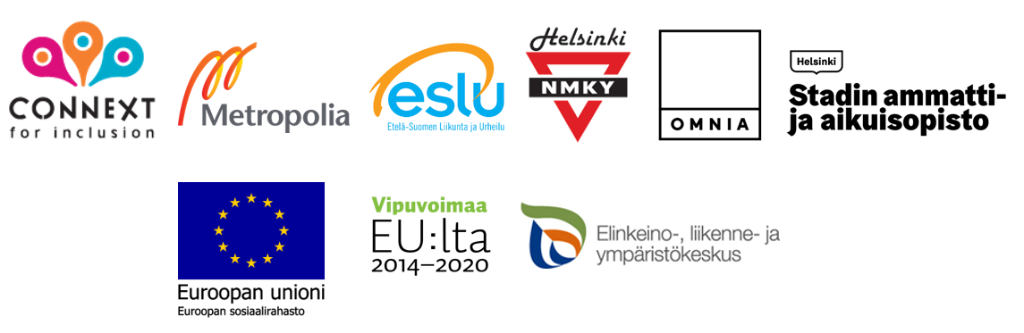 Apea mieliala, ahdistus ja stressiPsykologiRaha-asiat ja etuudetKuraattoriOpintojen suunnittelu ja ammatinvalintaOpinto-ohjaaja eli "Opo"Haasteita oppimisessaErityisopettajaTerveystarkastusTerveydenhoitajaSairastuminen tai loukkaantuminen vapaa-ajalla Oma terveysasemaHammassärkyHammashoitolaHätätilanne (esim. vakava loukkaantuminen tai sairaskohtaus, tulipalo)Hätänumero 112